ALLEGATO  5 PATTO DI INTEGRITA’ relativo alla gara per l’affidamento della concessione del servizio per l’erogazione di generi di ristoro/conforto 
tramite distributori automatici presso L’Istituto Comprensivo “Vittorio Bodini” di Monteroni di Lecce Codice identificativo gara CIG: Z48369BA22traL’Istituto Comprensivo “Vittorio Bodini”  Monteroni di Lecce e   la Ditta …………………..…………………………………………. (di seguito denominata Ditta), sede legale in ………………………….., via ………………………………………….……n……. codice fiscale/P.IVA ……………………….………., 
rappresentata da …………………………….. ………………………………	 in qualità di ………..………………………………… VISTO La legge 6 novembre 2012 n. 190, art. 1, comma 17 recante “Disposizioni per la prevenzione e la 	repressione della corruzione e dell'illegalità nella pubblica amministrazione”;  il Piano Nazionale Anticorruzione (P.N.A.) emanato dall’Autorità Nazionale Anti Corruzione e per la 	valutazione e la trasparenza delle amministrazioni pubbliche (ex CIVIT) approvato con delibera n. 	72/2013, contenente “Disposizioni per la prevenzione e la repressione della corruzione e dell’illegalità nella pubblica amministrazione”; il Piano Triennale di Prevenzione della Corruzione (P.T.P.C) per le istituzioni scolastiche della Regione Puglia il decreto del Presidente della Repubblica 16 aprile 2013, n. 62 con il quale è stato emanato il 	“Regolamento recante il codice di comportamento dei dipendenti pubblici”, SI CONVIENE QUANTO SEGUE Articolo 1 Il presente Patto d’integrità stabilisce la formale obbligazione della Ditta che, ai fini della partecipazione alla gara in oggetto, si impegna: ·   a conformare i propri comportamenti ai principi di lealtà, trasparenza e correttezza, a non offrire, accettare o richiedere somme di denaro o qualsiasi altra ricompensa, vantaggio o beneficio, sia direttamente che indirettamente tramite intermediari, al fine dell’assegnazione del contratto e/o al fine di distorcerne la relativa corretta esecuzione; ·   a segnalare alla stazione appaltante qualsiasi tentativo di turbativa, irregolarità o distorsione nelle fasi di 	svolgimento della gara e/o durante l’esecuzione dei contratti, da parte di ogni interessato o addetto o di chiunque possa influenzare le decisioni relative alla gara in oggetto; ·   ad assicurare di non trovarsi in situazioni di controllo o di collegamento (formale e/o sostanziale) con altri concorrenti e che non si è accordata e non si accorderà con altri partecipanti alla gara; 
·   ad informare puntualmente tutto il personale, di cui si avvale, del presente Patto di integrità e degli 	obblighi in esso contenuti; ·   a vigilare affinché gli impegni sopra indicati siano osservati da tutti i collaboratori e dipendenti nell’esercizio dei compiti loro assegnati; ·   a denunciare alla Pubblica Autorità competente ogni irregolarità o distorsione di cui sia venuta a conoscenza per quanto attiene l’attività di cui all’oggetto della gara in causa. Articolo 2 La ditta, sin d’ora, accetta che nel caso di mancato rispetto degli impegni anticorruzione assunti con il presente Patto di integrità, comunque accertato dall’Amministrazione, potranno essere applicate le seguenti sanzioni: ·  esclusione del concorrente dalla gara; · escussione della cauzione di validità dell’offerta; ·  risoluzione del contratto; ·   escussione della cauzione di buona esecuzione del contratto; ·  esclusione del concorrente dalle gare indette dalla stazione appaltante per 5 anni. Articolo 3 Il contenuto del Patto di integrità e le relative sanzioni applicabili resteranno in vigore sino alla completa esecuzione del contratto. Il presente Patto dovrà essere richiamato dal contratto quale allegato allo stesso onde formarne parte integrante, sostanziale e pattizia. Articolo 4 Il presente Patto deve essere obbligatoriamente sottoscritto in imprese, dal rappresentante degli stessi e deve essere presentato unitamente all'offerta. La mancata consegna di tale Patto debitamente sottoscritto comporterà l'esclusione dalla gara. Articolo 5 Ogni  controversia  relativa  all’interpretazione  ed  esecuzione  del  Patto  d’integrità  fra  la  stazione 
appaltante ed i concorrenti e tra gli stessi concorrenti sarà risolta dall’Autorità Giudiziaria competente. Luogo e data …………………. 	Per la ditta: ______________________________ Firma e timbro del dichiarante N.B. Il presente documento deve essere obbligatoriamente sottoscritto e presentato insieme all’offerta da ciascun partecipante alla gara in oggetto. La mancata consegna del presente documento debitamente sottoscritto comporterà l’esclusione automatica dalla gara. 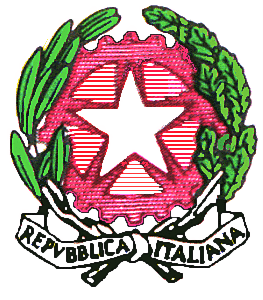 ISTITUTO  COMPRENSIVO“VITTORIO BODINI”Via Vetta d’Italia – 73047  MONTERONI DI LECCE- Cod. Fisc. n. 93011810756  -  Tel.0832/321010 – Fax 323868Sito: www.icbodini.edu.ite mail: leic840001@istruzione.itpec: leic840001@pec.istruzione.it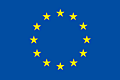 